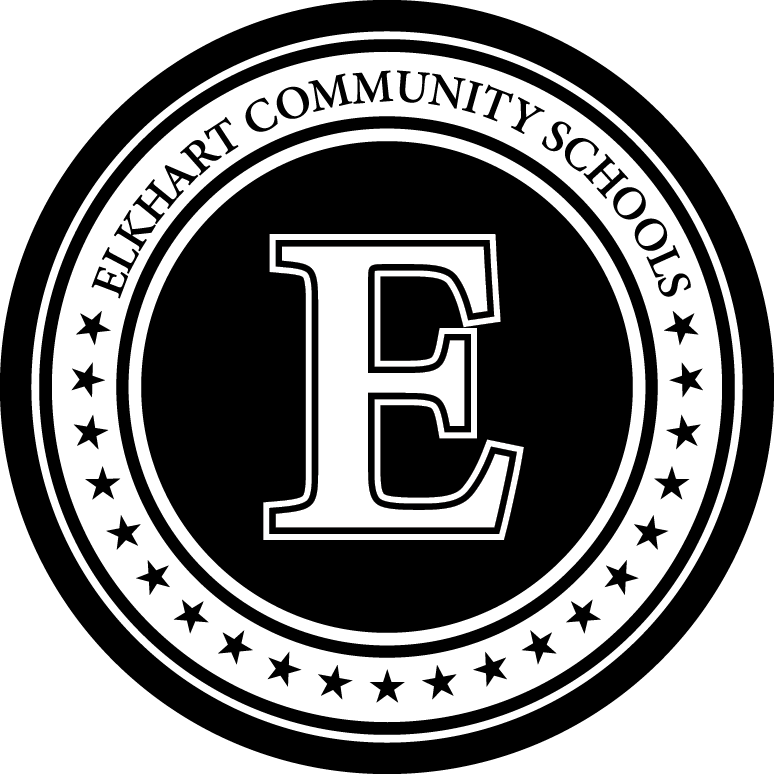 Determining Eligibility for a Reading Disability Resulting fromOrganic Dysfunction Flowchart*The ICAM/NIMAS forms are listed in the special education forms and procedures under section 8 on the Elkhart Community Schools website.